Informacja dla Uczestników szkolenia nr 3 z dnia 14 maja 2020r. Uwaga!!! Korespondencję dotyczącą modułu 2 – prosimy opatrywać tytułem : „dotyczy modułu 2”Przypominamy: Harmonogram dla modułu II Podatki i inne opłaty w małej firmie-rozpoczęcie samokształcenia modułu II -13 maja 2020r. -zakończenie samokształcenia z modułu II -15 maja 2020r.-samokontrola stopnia zrozumienia materiału poprzez pytania kontrolne, a także  wykonanie i nadesłanie zadań i ćwiczeń  13-14 maja 2020r.(termin nadesłania rozwiązanych zadań – do końca dnia 14 maja 2020r.do godz. 24:00)-ewentualne konsultacje mailowe 13-15 maja 2020r.-nadesłanie testu kompetencji z zakresu modułu II – do dnia 15 maja 2020r. do godz. 18:00-po przesłaniu rozwiązanego testu kompetencji – wyślemy kody dostępu do materiałów następnego modułu Moduł 2. Podatki i inne opłaty w małej firmie.Po przeczytaniu materiału dotyczącego modułu 2 , proszę o sprawdzenie stopnia zrozumienia treści merytorycznych wykorzystując poniższe pytania kontrolne . w przypadku niezrozumienia jakiejś treści może Pani/Pan skierować prośbę o wyjaśnienie droga e mailową: szkolenia@eceprestiz.pl . Pytania kontrolne:Jakie cechy posiada podatek?Jak nazywa się podatek od osób prawnych?Jak rozlicza się podatnik jeżeli wybrał formę opodatkowania na zasadach ogólnych?Czy podatnik może rozliczać się z podatniku VAT kwartalnie?Co oznacza skrót JPK?Czy osoba fizyczna, która rejestruje własną działalność w Centralnej Ewidencji i Informacji o Działalności Gospodarczej musi samodzielnie wypełnić druk ZUS ZFA i złożyć w placówce ZUS?Jakie składki ZUS płaci tylko pracodawca?Czy podstawa wymiaru składek na ubezpieczenie zdrowotne jest taka sama dla wszystkich przedsiębiorców?Uwaga! Na powyższe pytania kontrolne(8 pytań) nie udzielacie Państwo odpowiedzi pisemnych i nie przesyłacie do nas, jedynie wykorzystujecie dla siebie do lepszego zrozumienia treści. Jeśli potraficie Państwo w stopniu ogólnym udzielić odpowiedzi na zadane pytania, znaczy to że opanowaliście Państwo materiał w stopniu minimum zadawalającym. Informacja: Po udzieleniu sobie odpowiedzi na pytania kontrolne proszę przejść do wykonania poniższych zadań ponumerowanych od 1 do 4. Rozwiązane zadania prosimy przesłać drogą e mailową ( skan , pdf lub word lub pismo odręczne zeskanowane,  w zależności od możliwości sprzętowych ) . Za każdym razem prosimy pamiętać o podpisaniu imieniem i nazwiskiem. Zadania do samodzielnego rozwiązania:Zadanie 1. Jan Kowalski jest zatrudniony na podstawie umowy o pracę i jego wynagrodzenie w marcu 2020 r. wynosi 3500 zł. Jaka będzie wysokość składek pobrana z wynagrodzenia pracownika, a ile będzie wynosił rzeczywisty koszt zatrudnienia pracownika dla pracodawcy?Zadanie 2. Joanna Małek prowadząc jednoosobową działalność gospodarczą w roku 2020 osiągnęła dochód na poziomie 92450 zł. Wybraną formą opodatkowania jest skala podatkowa. W jaki sposób obliczy podatek dochodowy za dany rok kalendarzowy? Podaj procedurę obliczenia podatku dochodowego, czyli opisz kolejne kroki wyliczania bez podawania konkretnych liczb.Zadanie 3 . Marianna Kuś prowadzi działalność gospodarczą na terenie miasta Kraków. Powierzchnia gruntów związanych z jej działalnością wynosi 1250 m2. Proszę obliczyć jaki podatek od nieruchomości (za grunt) zapłaci Pani Marianna w roku 2020 a ile zapłaciła w 2019.Rada Miasta Krakowa uchwaliła na rok 2020 następujące nowe stawki podatku od nieruchomości: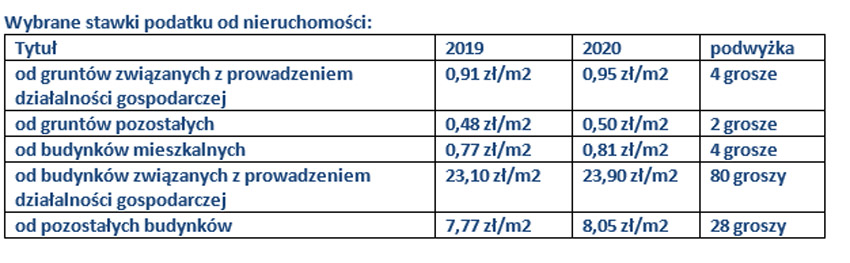 Zadanie 4. Jaką kwotę z tytułu podatku VAT odprowadzi do Urzędu Skarbowego Piotr Nowak za miesiąc kwiecień 2020 r. jeżeli miesięczny VAT naliczony wynosi 12 750 zł a VAT należny 19 435 zł. Do którego dnia w maju musi wpłacić te kwotę?Dokument z rozwiązanymi zadaniami (wersja word, skan lub pdf – podpisane imieniem i nazwiskiem):Rozwiązania zadań – przesłać do dnia 14 maja 2020r.(termin nadesłania rozwiązanych zadań – do końca dnia 14 maja 2020r. do godz. 24:00)na adres: szkolenia@eceprestiz.plPrzesłane rozwiązania zdań opatrzeć napisem:„Stwierdzam że wykorzystałem/wykorzystałam pytania kontrolne do stopnia zrozumienia materiału merytorycznego dotyczącego modułu 2, w oparciu o który poniżej podaję rozwiązania kolejnych zadań od 1 do 4 . Podpis: Imię i nazwisko 